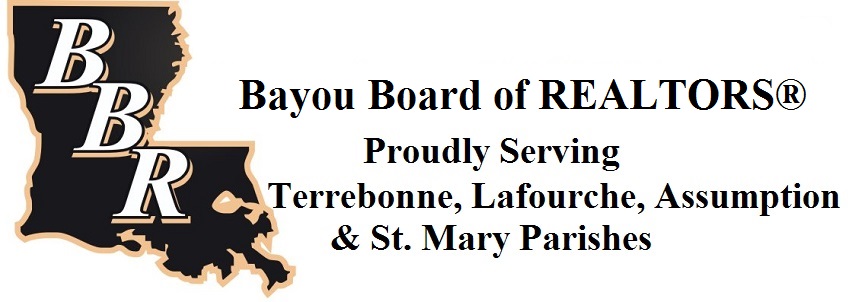 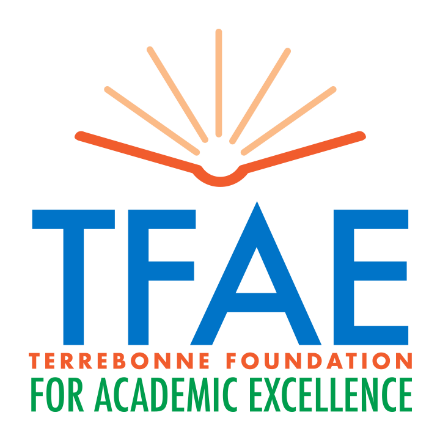 Journey to Careers Grant
PROPOSAL INFORMATION PAGE 2020-2021DEADLINES:All components of the Bayou Board of REALTORS Journey to Careers Grant Packet must be completed and uploaded via the online application at www.tfae.org/grant-information no later than midnight, August 31, 2020.PROJECT TITLE:GRADE LEVEL(S) & OR SUBJECT(S):# OF ANTICIPATED STUDENTS PARTICIPATING:AMOUNT REQUESTED:$$$YOUR NAME:YOUR EMAIL:SCHOOL:SCHOOL PHONE:SCHOOL’S PHYSICAL ADDRESS:PRINCIPAL’S NAME:LIST OF TEAM MEMBERS (IF APPLICABLE):